Laser scanning Confocal MicroscopeNikon - Model AI(R)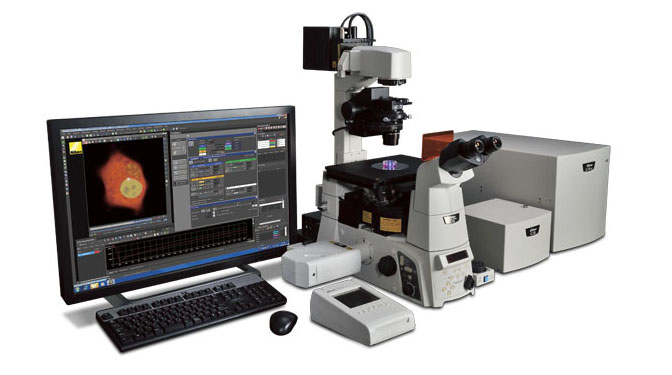 Confocal laser scanning microscopy (CLSM or LSCM) is a technique for obtaining high-resolution optical images with depth selectivity. The key feature of confocal microscopy is its ability to acquire in-focus images from selected depths, a process known as optical sectioning. Images are acquired point-by-point and reconstructed with a computer, allowing three-dimensional reconstructions of topologically complex objects.SpecificationsAccessories:Laser Scanning Confocal  Microscope AI(R)Halogen lamp 12V-100W LL, MXA 20434HG F lamp, 85V 120W CF I Apochromat TIRFE 60XH NA 1.49 CF I Apochromat TIRFE 100XH NA 1.49LaserCompatible Laser405 nm, 440/445 nm, 488 nm, 561/594 nm, 638/640 nm, Ar laser (457 nm, 488 nm, 514 nm), HeNe laser (543 nm)ModulationMethod: AOTF (Acousto-Optic Tunable Filter) or AOM (Acousto-Optic Modulator) deviceControl: power control for each wavelength, return mask, ROI exposure controlLaser unitStandard: LU4A 4-laser module A or C-LU3EX 3-laser module EXOptional: C-LU3EX 3-laser module EX (when 4-laser module A is chosen as standard laser unit)Standard fluorescence detectorWavelength400-750 nmStandard fluorescence detectorDetector4 PMTStandard fluorescence detectorFilter cube6 filter cubes commonly used for a microscope mountable on each of three filter wheelsStandard fluorescence detectorFilter cubeRecommended wavelengths: 450/50, 482/35, 515/30, 525/50, 540/30, 550/49, 585/65, 595/50, 700/75Diascopic detector (Option)Wavelength450-650 nmDiascopic detector (Option)DetectorPMTFOVFOVSquare inscribed in a o18 mm circleImage bit depthImage bit depth4096 gray intensity levels (12 bit)Scnning headStandard image acquisitionScanner: galvano scanner x2Scnning headStandard image acquisitionPixel size: max. 4096 x 4096 pixelsScnning headStandard image acquisitionScanning speed:Scnning headStandard image acquisitionStandard mode: 2 fps (512 x 512 pixels, bi-direction), 24 fps (512 x 32 pixels, bi-direction)Scnning headStandard image acquisitionFast mode: 10 fps (512 x 512 pixels, bi-direction), 130 fps (512 x 32 pixels, bi-direction)*1Scnning headStandard image acquisitionZoom: 1-1000x continuously variableScnning headStandard image acquisitionScanning mode: X-Y, X-T, X-Z, XY rotation, Free lineScnning headHigh-speed image acquisitionScanner: resonant scanner (X-axis, resonance frequency 7.8 kHz), galvano scanner (Y-axis)Scnning headHigh-speed image acquisitionPixel size: max. 512 x 512 pixelsScnning headHigh-speed image acquisitionScanning speed: 30 fps (512 x 512 pixels) to 420 fps (512 x 32 pixels), 15,600 lines/sec (line speed)Scnning headHigh-speed image acquisitionZoom: 7 steps (1x, 1.5x, 2x, 3x, 4x, 6x, 8x)Scnning headHigh-speed image acquisitionScanning mode: X-Y, X-T, X-ZScnning headHigh-speed image acquisitionAcquisition method: Standard image acquisition, High-speed image acquisition, Simultaneous photoactivation and image acquisitionScnning headDichroic mirrorLow-angle incidence method, Position: 8Scnning headDichroic mirrorStandard filter: 405/488, 405/488/561, 405/488/561/638, 405/488/543/638, 457/514, BS20/80Scnning headDichroic mirrorOptional filter: 457, 405/488/543, 457/514/561, 440/514/594Scnning headPinhole12-256 μm variable (1st image plane)Spectral detector (with galvano scanner) (Option)Number of channels32 channelsSpectral detector (with galvano scanner) (Option)Wavelength detection range400-750 nmSpectral detector (with galvano scanner) (Option)Spectral image acquisition speed4 fps (256 x 256 pixels), 1000 lpsSpectral detector (with galvano scanner) (Option)Pixel size: max. 2048 x 2048Spectral detector (with galvano scanner) (Option)Wavelength resolution80 nm (2.5 nm), 192 nm (6 nm), 320 nm (10 nm)Spectral detector (with galvano scanner) (Option)Wavelength range variable in 0.25 nm stepsSpectral detector (with galvano scanner) (Option)UnmixingHigh-speed unmixing, Precision unmixingZ stepZ stepTi-E: 0.025 μm, FN1 stepping motor: 0.05 μmCompatible microscopesCompatible microscopesECLIPSE Ti-E inverted microscope, ECLIPSE FN1 fixed stage microscope, ECLIPSE Ni-E upright microscope (focusing nosepiece type and focusing stage type)OptionOptionMotorized XY stage (for Ti-E/Ni-E), High-speed Z stage (for Ti-E), High-speed piezo objective-positioning system (for FN1/Ni-E), VAAS